INDICAÇÃO Nº 2553/2016Sugere ao Poder Executivo Municipal que proceda com a roçagem de mato alto em Área pública ao redor da UBS 31 de Março, localizado na Rua 23 de Maio esquina com a Av. Orlando Geisel, no bairro Conjunto Habitacional 31 de Março.  Excelentíssimo Senhor Prefeito Municipal, Nos termos do Art. 108 do Regimento Interno desta Casa de Leis, dirijo-me a Vossa Excelência para sugerir que, por intermédio do Setor competente, que proceda com a roçagem de mato alto em Área pública ao redor da UBS 31 de Março, localizado na Rua 23 de Maio esquina com a Av. Orlando Geisel, no bairro Conjunto Habitacional 31 de Março, em nosso município.Justificativa:Conforme relatos dos moradores do local e constatado por este vereador, o local está com o mato alto, pois da forma que se encontra está contribuindo para o aparecimento de animais peçonhentos e ainda causando insegurança, vale destacar que no local existe um centro de saúde, onde a limpeza e higienização devem sempre estar em ordem.Plenário “Dr. Tancredo Neves”, em 20 de abril de 2.016.                                                  FELIPE SANCHES-Vereador / Vice Presidente-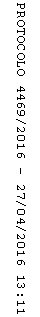 